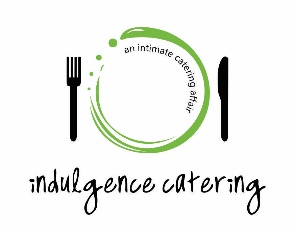 Wraps and Sandwiches with SoupRoast Beef, Swiss, Red Onion and Horseradish MayoTurkey & Swiss CroissantHam, Cheddar and MustardBalsamic Glazed Chicken & Sundried Tomato Chicken Caesar WrapGrilled Vegetable SandwichChicken Salad CroissantSouthwest Chicken WrapBLT Chicken Club wrapSoupsTomatoBroccoli CheeseCream of MushroomVegetable BeefBeef StewChicken NoodleHungarian MushroomCheddar Beer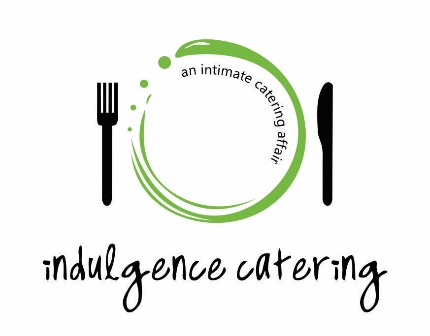 Beef/Pork on a Bun with SaladBaked Potato Bar with SaladTurkey with gravy, stuffing, potatoes, vegetable and one saladRoast Beef with gravy, potatoes, vegetable and one saladPasta with Salad and Bread*Choose from Chicken Penne Alfredo with Brocoli, Chicken Spaghetti, Spaghetti with Meat Balls or Meat Sauce, Lasagna, Roasted Vegetable with Goat Cheese and WholeWheat Pasta or Four Cheese Pasta Shells with Roasted TomatoesBaked Chicken Parm with pasta and one saladPork Tenderloin with Roasted Potatoes, Vegetable and one SaladStuffed Chicken Breast with Potato, Vegetable and one SaladPork Stir-Fry with Rice and one SaladAbove is perfect for lunches.  Add a salad, side and dessert for prices noted on the following pages for an evening mealSidesGrilled Asparagus w/ Lemon ButterRoasted Root VegetablesButternut Squash w/ Sweet Honey ButterGarlic Mashed Red PotatoesCaramelized Sweet PotatoesSaffron RiceTwice Baked PotatoesChive Horseradish New PotatoesSautéed Zucchini, Yellow Squash, Baby Carrot w/ Fresh Thyme and OreganoFresh Sautéed Green Beans w/ Sweet PeppersSaladsSpinach SaladFruit SaladGreek SaladBroccoli SaladGarden or Cesar SaladAsian Noodle Salad*Above is included in meals listed above, below is an additional chargeChef SaladGrilled Chicken SaladThai Chicken SaladSanta Fe Chicken SaladBuffalo Chicken saladBLT Cobb SaladChicken CaesarChicken Salad SupremeHor d’evoures (not limited to this list – ask about selection)Rumaki – marinated bacon wrapped water chestnutsSpinach Artichoke dip – Served hot with taco chipsBrie walnut dip – Served hot with breadSo Very Berry Brie Dip – Served hot with breadMeatballs – Italian, sweet & sour, mushroom sauceStuffed Mushrooms – Crab or sausageCaprese Skewers – Fresh mozzarella, fresh basil and tomatoes with a balsamic vinegarette drizzleFresh Salsa or Guacamole and chipsCuccumber Cups – various selectionTea Sandwiches – various selectionGrilled Vegetable Crustini – served at room temperatureGrilled Garlic Shrimp - served chilled with aoli or seafood sauceBaked Goat Cheese Dip – served with tortilla chipsChicken Cesar Bites –Skewers of Chicken Breast DessertsSex in a pan, Cheesecake variations, Fruit flan, Angel food cake with fresh fruit and whip cream, Trifles………endless possibilitiesAsk about our petite dessert selectionTrays FruitVegetable and dip PinWheels - deli meat or fruit spread  Meat and cheese Antipasto platterCheese and cracker platterPrices subject to change without notice on all menu items